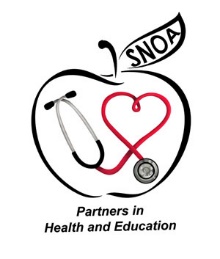 SNOA - Scholarship Application for the 33rd Annual School Health Services ConferenceSNOA membership required. Please attach either your NASN or your SNOA membership Card to this application: (if not a member see SNOA.org to join)Name___________________________________   Job Title ___________________School ___________________________________ District _____________________Email ________________________________________________________________Summer Address _______________________________________________________Home Phone _____________________________ Cell __________________________New Attendee _____________		Returning attendee _____________________Application submitted by: _________________________________________________ (applicants that have received support in the past 5 years should not apply) If district funds available please do not apply.In 250 words or less, please tell us why you should receive this scholarship.  Print or type legibly?____________________________________________________________________________________________________________________________________________________________________________________________________________________________________________________________________________________________________________________________________________________________________________________________________________________________________________________________________________________________________________________________________________________________________________________________________________________________________________________________________________________________________________________________Return via email or mail before May 1, 2020.  E-mail: namiller@mpsaz.orgSNOA @ AzNA 1850 E. Southern Ave #1; Tempe, AZ 852821/25/19